TELAIOmetallo
06 cromo nero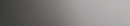 
08 cromo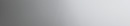 
OP69 graphite opaco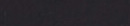 
OP71 bianco opaco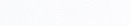 
SEDUTApelleecopelleleathertex
891 TESTA DI MORO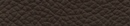 
941 RUBINO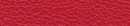 
942 FANGO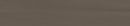 
943 MOKA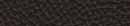 
944 BORDEAUX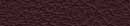 
945 SAFARI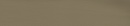 
946 MARRONE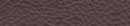 
947 OYSTER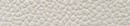 
948 LINO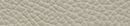 
949 CENERE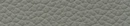 
950 TORTORA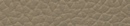 
952 SMOKE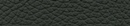 
953 ARDESIA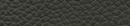 
954 VERDE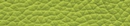 
955 MORA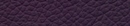 
956 ATLANTICO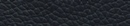 
957 MIMOSA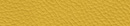 
960 BRUNO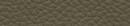 
961 LATTE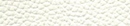 
967 AVORIO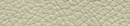 
971 BIANCO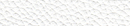 
973 NERO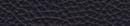 
975 KAKI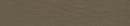 
981 BISCOTTO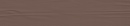 
984 BRONZO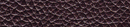 
985 RESINA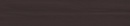 
988 TABACCO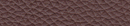 
989 ROSSO CORSA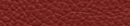 
992 LOBSTER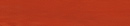 
997 PANNA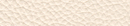 
PL71 BIANCO PERLATO LUCIDO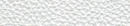 
PL73 NERO PERLATO LUCIDO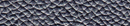 
ecopelle
ECP01 BIANCO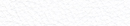 
ECP03 PANNA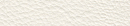 
ECP04 BEIGE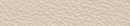 
ECP05 TORTORA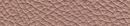 
ECP06 RAME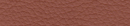 
ECP07 MARRONE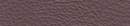 
ECP08 MOKA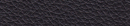 
ECP12 ARANCIO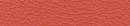 
ECP13 ROSSO CORSA
ECP14 BORDEAUX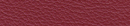 
ECP15 MAGENTA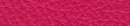 
ECP16 CICLAMINO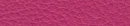 
ECP17 VERDE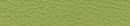 
ECP18 OLIVA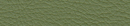 
ECP20 CIELO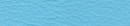 
ECP21 OCEAN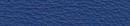 
ECP23 LONDON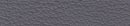 
ECP24 NERO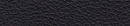 
ECP25 CANAPA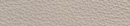 
ECP26 FANGO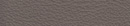 
ECP29 CEDRO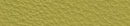 
ECP36 CEMENTO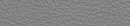 
leathertex
LT01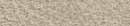 
LT02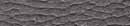 
LT45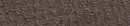 
LT53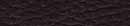 
LT64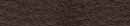 
LT65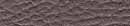 